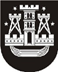 KLAIPĖDOS MIESTO SAVIVALDYBĖS TARYBASPRENDIMASDĖL KLAIPĖDOS MIESTO SAVIVALDYBĖS TARYBOS 2017 M. BIRŽELIO 29 D. SPRENDIMO NR. T2-142 „DĖL BEPILOČIŲ ORLAIVIŲ SKRYDŽIŲ RIBOJIMO KLAIPĖDOS MIESTO SAVIVALDYBĖS TERITORIJOJE“ PRIPAŽINIMO NETEKUSIU GALIOS2021 m. spalio 28 d. Nr. T2-224KlaipėdaVadovaudamasi Lietuvos Respublikos vietos savivaldos įstatymo 18 straipsnio 1 dalimi, Klaipėdos miesto savivaldybės taryba nusprendžia:1.  Pripažinti netekusiu galios Klaipėdos miesto savivaldybės tarybos 2017 m. birželio 29 d. sprendimą Nr. T2-142 „Dėl bepiločių orlaivių skrydžių ribojimo Klaipėdos miesto savivaldybės teritorijoje“.2. Skelbti šį sprendimą Teisės aktų registre ir Klaipėdos miesto savivaldybės interneto svetainėje.Savivaldybės merasVytautas Grubliauskas